NAME ……………………………………………………………….ADM……………CLASS……………. MID TERM THREE EXAM 2022FORM THREE BIOLOGY PAPER ONE Answer all questions in the spaces providedInsects’ blood is noted to lack a respiratory pigment. Explain   					(1 mark)………………………………………………………………………………………………………………………………………………………………………………………………………………………………State the function of the following parts of a nephron.Loop of Henle 								(1 mark)………………………………………………………………………………………………………………………………………………………………………………………………………………………………Distal convoluted tubule. 									(1 mark)	………………………………………………………………………………………………………………………………………………………………………………………………………………………………Most terrestrial plants do not grow well in water logged soils. Give a reason for this 		(1mark)………………………………………………………………………………………………………………………………………………………………………………………………………………………………The diagrams below show a pair of homologous chromosomes. Study them and answer the questions that follow.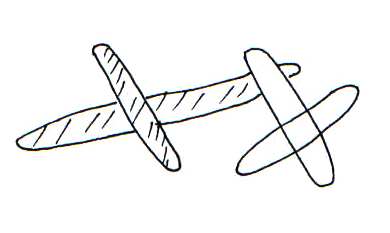 State the phenomenon shown above 									(1mark)………………………………………………………………………………………………………………………………………………………………………………………………………………………………(ii)	What is the genetic significance of the phenomenon above? 	(2 marks)	………………………………………………………………………………………………………………………………………………………………………………………….………………………..…………Give two destinations of food translocated from the leaves of plants. 				(2 marks)………………………………………………………………………………………………………………………………………………………………………………………………………………………………Name the organelle that is likely to be found in abundance in:An enzyme secreting cell.………………………………………………………………………………………………………………Cells producing lipid related secretions.………………………………………………………………………………………………………………Areas where the cells have raptured………………………………………………………………………………………………………………A small boy remarked that his dog looks larger on cold days than on hot days. Give a biological explanation for this. 												(2 marks)………………………………………………………………………………………………………………………………………………………………………………………….………………………..…………The table below  shows the percentage composition of carbon (IV) oxide and oxygen in inhaled and exhaled air.Explain the differences in percentage of the two gases in inhaled and exhaled air. 	Oxygen									(2 marks)………………………………………………………………………………………………………………………………………………………………………………………….………………………..………….Carbon (IV) oxide 								(2 marks)………………………………………………………………………………………………………………………………………………………………………………………….………………………..…………The diagram below represents a pyramid of biomass derived from a certain ecosystem.Suggest the type of ecosystem from which the pyramid was derived 		(1 mark)………………………………………………………………………………………………………………………………………………………………………………………….………………………..…………State the significance of short food chains in an ecosystem. 				(1 mark)………………………………………………………………………………………………………………………………………………………………………………………….………………………..…………Distinguish precisely between diabetes mellitus and diabetes insipidus 				( 2 marks)………………………………………………………………………………………………………………………………………………………………………………………….………………………..………………………….The set up below shows apparatus to demonstrate a certain biological process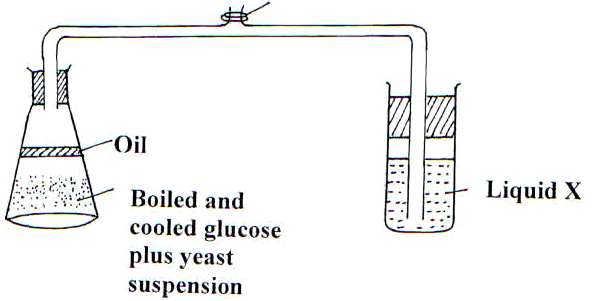 What biological process was being investigated in the experiment 				(1 mark)……………………………………………………………………………………………………………………………………………………………………………………….…………………………..…………Write down a word equation that represents the reaction above. 		(1 mark)……………………………………………………………………………………………………………………………………………………………………………………….…………………………..…………In the above set up, why was it important to boil and cool glucose before adding yeast?  	(1 mark)……………………………………………………………………………………………………………………………………………………………………………………….…………………………..…………Name the excretory products eliminated by the following animals.Tilapia. 											(1 mark) ………………………………………………………………………………………………………………………………………………………………………………………………………………………………Chicken. 											(1mark)………………………………………………………………………………………………………………………………………………………………………………………………………………………………Name the causative organism of the following diseases.Malaria 											(1mark)………………………………………………………………………………………………………………………………………………………………………………………………………………………………Bilharzia 											(1mark)………………………………………………………………………………………………………………………………………………………………………………………………………………………………Identify the part of light microscope which serve each of the functions described belowMaking rough focus 										( 1mark)………………………………………………………………………………………………………………………………………………………………………………………………………………………………Reflecting light from the source 						(1 mark)………………………………………………………………………………………………………………………………………………………………………………………………………………………………State two characteristics of aerenchyma tissue. 						(2marks)………………………………………………………………………………………………………………………………………………………………………………………………………………………………What is the significance of transpiration in plants? 				(3marks)………………………………………………………………………………………………………………………………………………………………………………………………………………………………………………………………………………………………………………………………………………………………………………………………………………………………………………………………State two ways in which xylem vessels are adapted to their functions. 				( 2marks)………………………………………………………………………………………………………………………………………………………………………………………………………………………………………………………………………………………………………………………………………………………………………………………………………………………………………………………………State the characteristics that distinguish the following organisms into their respective classes 	(3 marks)	Millipedes,spider and tsetse fly.	………………………………………………………………………………………………………………………………………………………………………………………………………………………………………………………………………………………………………………………………………………………………………………………………………………………………………………………………How do identical twins and fraternal twins arise?Identical twins 									(2 marks)	……………………………………………………………………………………………………………………………………………………………………………………………………………………………Fraternal twins. 									(2 marks)………………………………………………………………………………………………………………………………………………………………………………………………………………………………The diagram below illustrates part of a nephron from a mammalian kidney.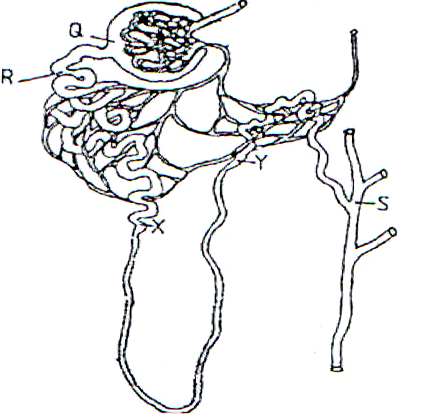 Name the fluid found in the part labeled Q. 					(1 mark)………………………………………………………………………………………………………………………………………………………………………………………………………………………………Identify the process responsible for the formation of the fluid named in (a) above 	(1mark)	………………………………………………………………………………………………………………………………………………………………………………………………………………………………Which two hormones exert their effect in the nephron? 						(2 marks)………………………………………………………………………………………………………………………………………………………………………………………………………………………………………………The experiment illustrated below was set up to investigate a certain physiological process using a raw tuber. 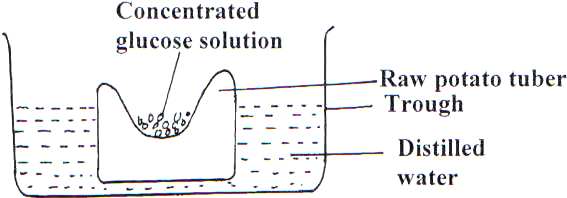 Suggest a possible physiological process that was being investigated. 	(1 mark)………………………………………………………………………………………………………………………………………………………………………………………………………………………………Explain the results obtained in the above experiment after a few hours 		(2 marks)………………………………………………………………………………………………………………………………………………………………………………………………………………………………State the observations that would have been made if the experiment was repeated using boiled potato.………………………………………………………………………………………………………………………………………………………………………………………………………………………………22.	A certain plant was found to have 22 chromosomes in its calyx cells.  State the number of chromosomes present in.                                                                                                        (3 marks)a) Embryo sac nucleus................................................................................................................................................................... b) Primary endosperm nucleus....................................................................................................................................................................c)Pollen grains......................................................................................................................................................................................................................................................................................................................................23.Define the following term (2mk)a)Growth......................................................................................................................................................................................................................................................................................................................................b)Development......................................................................................................................................................................................................................................................................................................................................24. Account for the loss in dry weight of cotyledons in a germinating bean seed.                        (2 mark)......................................................................................................................................................................................................................................................................................................................................25. The diagram below represents the internal structure of a bean seed.plumule xhypocotylY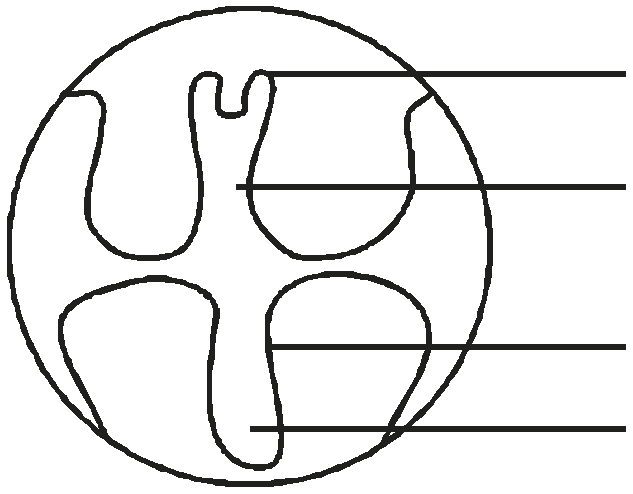 a)   Name the parts the seed embryo represented by letter X and Y.                                            (2 marks)X  .............................................................................................................................................................. Y  ..............................................................................................................................................................b)   What type of germination would result if the hypocotyl elongates faster.                               (1 mark)................................................................................................................................................................... c)   What is the significance of the part labelled Y emerging first during germination.                (1 mark)...................................................................................................................................................................26. a) State TWO processes which occur during anaphase of mitosis.                                        (2 marks)......................................................................................................................................................................................................................................................................................................................................................................................................................................................................................................... b) What is the significance of meiosis?                                                                                   (1 mark)......................................................................................................................................................................................................................................................................................................................................27.Below is a simplified diagram of a flower.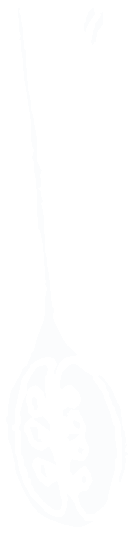 i) Suggest its agent of pollination.                                                                                            (1 mark)........................................................................................................................................................................................................................................................................................................................................ ii) Name the type of ovary shown above.                                                                                  (1 mark)....................................................................................................................................................................iii) Explain one observable mechanism that will hinder self pollination and fertilization in the above flower.                                                                                                                                        (1 mark)........................................................................................................................................................................................................................................................................................................................................28.State four functions of water during germination (4mks)..................................................................................................................................................................................................................................................................................................................................................................................................................................................................................................................................................................................................................................................................................................................................................................................................................................................................................................................................................................................................................29.State three factors that causes seed dormancy (3mks).................................................................................................................................................................... ..............................................................................................................................................................................................................................................................................................................................................................................................................................................................................................................................................................................................................................................................................................................................................................................................................................................30)Give two examples of meristematic cells (2mks)............................................................................................................................................................................................................................................................................................................................................................................................................................................................................................................................................................................................................................................................................GasesInhaled airExhaled airOxygen20 %17%Carbon (IV) oxide0.04%4.0%